AFB Connecting Window Cills Outside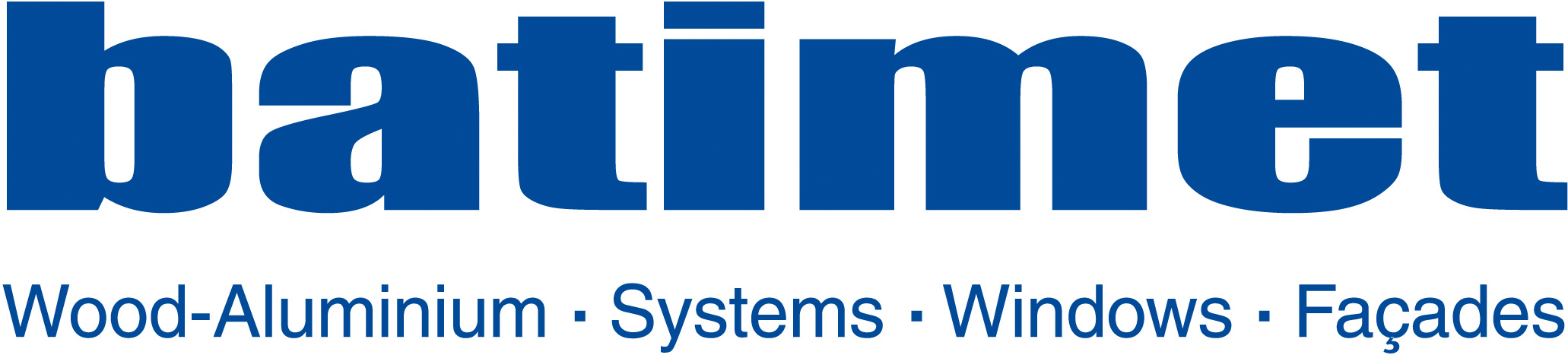 All window cills and tread plates shall be made in conformity with prior specifications and as described below. They shall be delivered and professionally installed in the building and to the elements of the Contractor, incl. all necessary ancillary works and materials to provide a finished performance ready for use. The connection to building parts on site shall be carried out as windproof with pre-compressed sealing tapes. Prior to mounting the ledges, an underside, water-tight foil seal shall be attached to the building by the Contractor. Side connections to the building are carried out with a raised edge and permanently elastic grouting. Side connection to the thermal insulation composite system are carried out with a raised edge and bend with joint tape. The spacing of the window cill holders is the decision of the Contractor. Between window cill and window elements, a sealing tape is installed as low flammable pre-compressed polyurethane flexible foam tape. AFB1 Exterior Window CillExterior window cill in light metal with noise suppression coating on the underside in diverse individual lengths are mounted to the building and window elements described, incl. fixing materials, connecting profiles, and corner pieces:Profile: 4-fold folded or extruded, upper screw surface and lower drip edgeMaterial: AluminiumOverhang: 300 mmProtrusion: 40 mmSide Connection: window cill piece as driving rain-resistant sliding end piece 